Circular n.º 189/2017 – CIE/NITOsasco, 26 de abril de 2017.Prezado(a):Supervisor (a) de Ensino e Gestor (a) de Escola, Assunto:  Projeto "Tô na Rede – Selo de Identificação de Equipamento na EscolaEm atendimento à solicitação da EFAP, contida no "Boletim_to_na_rede_n32", anexo, e reiterando e-mail enviado às Escolas, solicitamos aos Srs.(as) Diretores(as) de todas as Escolas da Rede Estadual de Ensino jurisdicionadas à Diretoria de Ensino Região Osasco, que retirem no menor prazo possível, o "Selo de Identificação"  referente ao equipamento utilizado pela Escola para o Projeto em epígrafe.O Selo deve ser retirado no Núcleo NRM da Diretoria de Ensino Osasco, o mais breve possível e deve ser aplicado de acordo com as orientações contidas no Boletim anexo.Desde já, agradecemos pela atenção e continuamos à disposição para o caso de eventuais dúvidas, atendimentos e/ou encaminhamentos necessários.Atenciosamente,Carlos Robercio PereiraDiretor Técnico I – NITMarlene Martins Penna DiasDiretor Técnico II- CIEEm substituiçãoDe acordo:Irene Machado Pantelidakis      RG Nº 17.594.614Dirigente Regional de Ensino	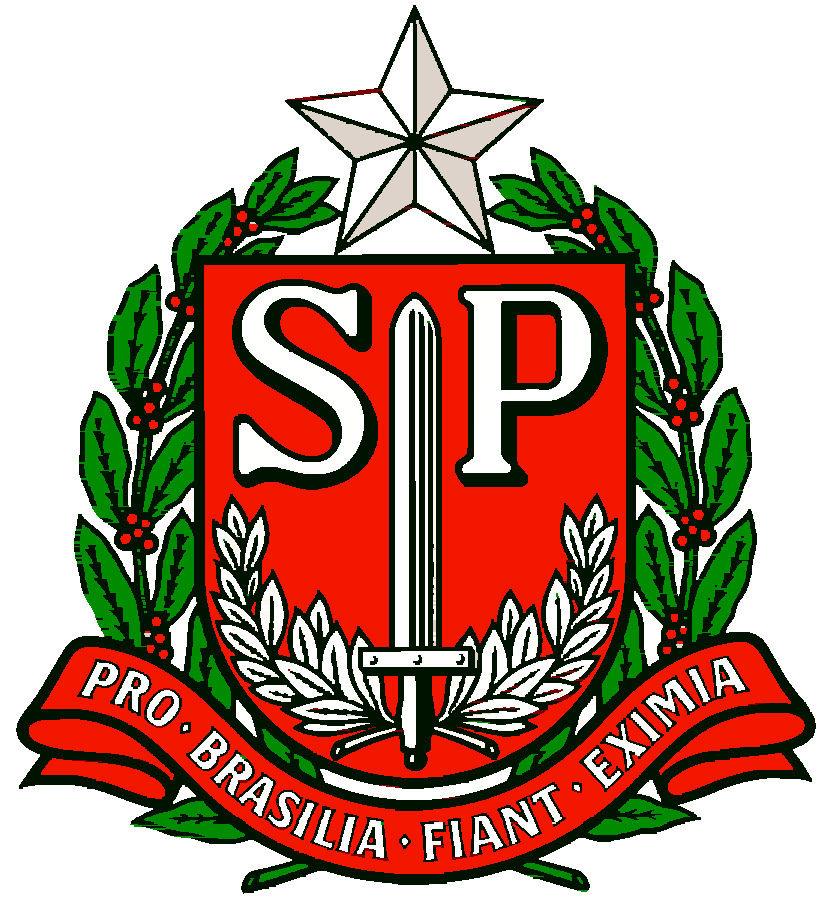 